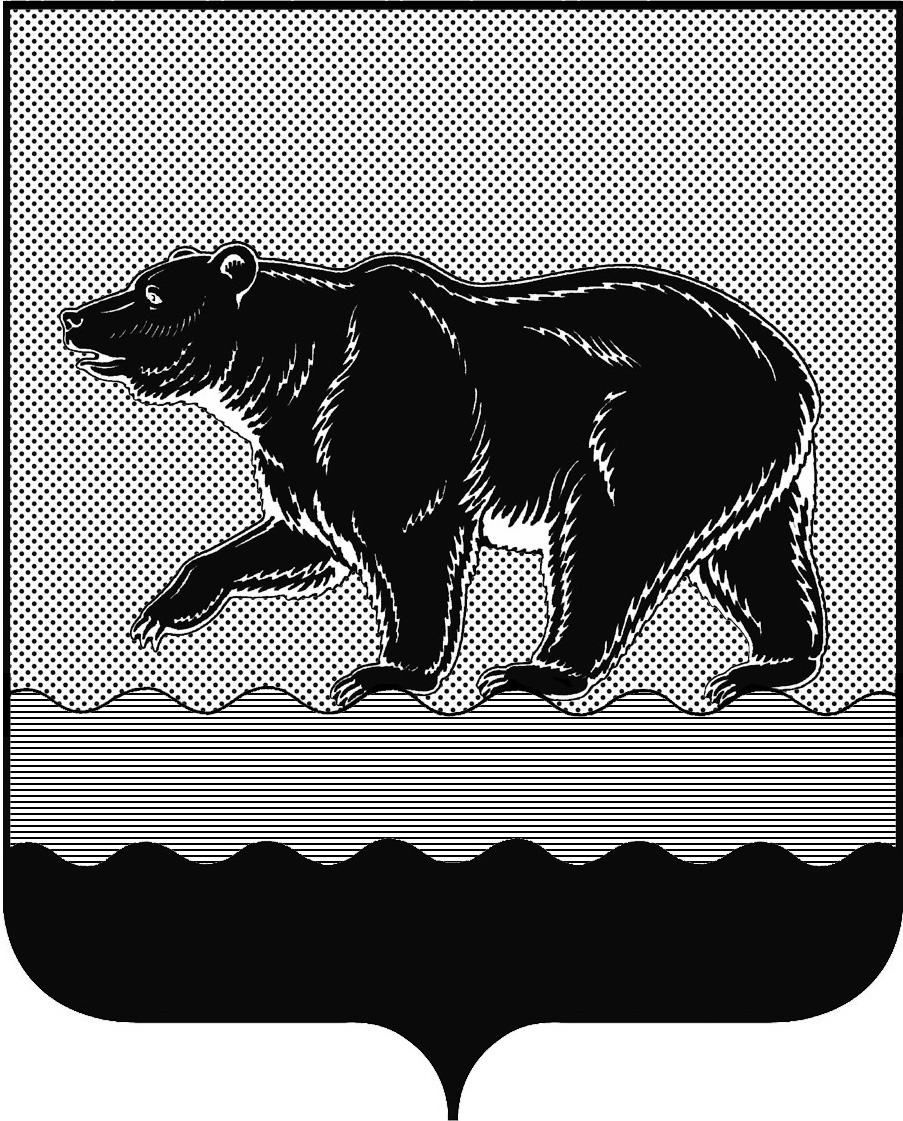 СЧЁТНАЯ ПАЛАТАГОРОДА НЕФТЕЮГАНСКА16 микрорайон, 23 дом, помещение 97, г. Нефтеюганск, 
Ханты-Мансийский автономный округ - Югра (Тюменская область), 628310  тел./факс (3463) 20-30-55, 20-30-63 E-mail: sp-ugansk@mail.ru www.admugansk.ru Заключение на проект изменений в муниципальную программу города Нефтеюганска «Социально-экономическое развитие города Нефтеюганска на 2014-2020 годы»Счётная палата города Нефтеюганска на основании статьи 157 Бюджетного кодекса Российской Федерации, Положения о Счётной палате города Нефтеюганска, рассмотрев проект изменений в муниципальную программу города Нефтеюганска «Социально-экономическое развитие города Нефтеюганска на 2014-2020 годы» (далее по тексту – проект изменений), сообщает следующее:1. При проведении экспертизы учитывалось наличие согласования проекта изменений:1.1. Правовым управлением администрации города Нефтеюганска на предмет правового обоснования мероприятий программы в соответствии 
с компетенцией органов администрации – исполнителей программы;1.2. Отделом экономической политики, инвестиций, проектного управления и административной реформы департамента экономического развития администрации города Нефтеюганска на предмет соответствия требованиям, предъявляемым к содержанию муниципальной программы, соответствия целей и задач, показателей результатов реализации муниципальной программы, основным направлениям социально-экономического развития города Нефтеюганска, отражённым в стратегии социально-экономического развития города и иных документах стратегического характера;1.3. Департаментом финансов администрации города Нефтеюганска на предмет соответствия проекта изменений бюджетному законодательству Российской Федерации и возможности финансового обеспечения её реализации из бюджета города.2. Предоставленный проект изменений в целом соответствует Порядку принятия решений о разработке муниципальных программ города Нефтеюганска, их формирования и реализации, утверждённому постановлением администрации города Нефтеюганска от 22.08.2013 № 80-нп.Отметим, что в первом абзаце текстовой части проекта изменений указан 2017 год, необходимо отразить 2018 год. Рекомендуем устранить техническую ошибку.3. Проектом изменений планируется:3.1. В строке «Финансовое обеспечение муниципальной программы» паспорта муниципальной программы увеличить общий объём финансирования муниципальной программы на 2018 год на 4 161,086 тыс. рублей.3.2. В приложении № 2 к муниципальной программе планируются изменения в общей сумме 4 161,086 тыс. рублей, из них:- по мероприятию 1.5 «Повышение качества оказания муниципальных услуг, выполнение других обязательств муниципального образования (2-3)» ответственному исполнителю - администрации города Нефтеюганска увеличить бюджетные ассигнования на 2018 года за счёт средств местного бюджета на 
3 499,663 тыс. рублей для реализации мероприятий по внедрению системы электронного документооборота, в том числе:На приобретение компьютерного оборудования:- сервер 1 шт. на сумму 500 000 рублей;- планшет 11 шт. 27 480 рублей за штуку на сумму 302 280 рублей;- ноутбук 2 шт. 48 860 рублей за штуку на сумму 97 720 рублей;- системный блок 39 шт. 38 800 рублей за штуку на сумму 1 513 200 рублей;- монитор 18 шт. 7 600 рублей за штуку на сумму 136 800 рублей.На оказание услуг по внедрению системы электронного документооборота:- оказание услуг по внедрению СЭДД (установка и настройка системы) на сумму 117 400 рублей;-  обучение по работе с системой 97 человек по 2 913 рублей на сумму 
282 600 рублей.Приобретение электронно-цифровых подписей 48 шт. на сумму 149 663 рубля.Приобретение лицензии на подсистему iEOS (для руководителей) 10 шт. 40 000 рублей за штуку на сумму 400 000 рублей.Рекомендация по данному мероприятию отражена в заключении Счётной палаты города Нефтеюганска от 14.03.2018 № 102.- по мероприятию 2.1 «Реализация переданных государственных полномочий на осуществление деятельности по содержанию штатных единиц органов местного самоуправления» исполнителю – комитету записи актов гражданского состояния администрации города Нефтеюганска увеличить бюджетные ассигнования на 2018 года за счёт средств местного бюджета на 661,423 тыс. рублей на единовременную поощрительную выплату при назначении пенсии за выслугу лет.4. Финансовые показатели, содержащиеся в проекте изменений, соответствуют расчётам, предоставленным на экспертизу. 	На основании вышеизложенного, предлагаем направить проект изменений на утверждение с учётом рекомендации по устранению технической ошибки, отражённой в настоящем заключении. 	Просим в срок до 26.03.2018 года уведомить о принятом решении в части исполнения рекомендации, отражённой в настоящем заключении.Председатель								               С.А. ГичкинаИсполнитель:инспектор инспекторского отдела № 1Счётной палаты города НефтеюганскаМиргалеева Юлия НиколаевнаТел. 8 (3463) 203054Исх. № 134 от 21.03.2018